臺北市政府新聞稿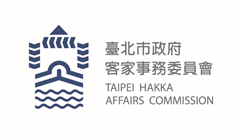 發布機關：臺北市政府客家事務委員會發布日期：109年3月3日主辦單位：臺北市政府客家事務委員會新聞聯絡人：臺北市客委會      徐家敏 02-27026141#302業務聯絡人：臺北市客委會      張嘉恆 02-27026141#211𠊎愛聽客樂!北市客委會推客家流行樂歌詞創作一日營    臺北市客家事務委員會將於3月7日在客家圖書影音中心舉辦「𠊎愛聽客樂~客家流行樂歌詞創作體驗」，邀請客家音樂創作人邱廉欽、知名製作人暨影像文字工作者李嘉元，帶領對客家流行音樂有興趣的青年學子從無到有，體驗字裡作樂的樂趣!        近年來，音樂創作型比賽的風氣已然興盛，有越來越多優秀的創作者投入客家音樂創作的行列，為輔導、培育更多的客家青年創作人才，臺北市客家事務委員會於3月7日舉辦「𠊎愛聽客樂~客家流行樂歌詞創作體驗」，邀請曾以「轉Return& Restore」入圍第30屆金曲獎最佳客語專輯、最佳客語歌手和最佳年度專輯的流行音樂創作者邱廉欽，及曾製作公視「誰來晚餐」、客台「鬧熱打擂台」…等許多知名節目製作人暨影像文字工作者李嘉元聯手出擊。    其中，邱廉欽老師將以淺顯易懂的方式介紹歌詞的形體與結構，並以實例分析不同曲風之歌詞創作技巧，帶領學員深入了解詞曲搭配的美妙關係；而李嘉元老師則將透過其紀錄片拍攝之經驗，分享其如何從接觸的事物跟感觸下筆，揉合該領域的專有術語，並經由與作曲夥伴的磨合，才得以在反覆咀嚼之下為每支影片完成一首首創作歌曲。    一日營的豐富內容將包括從紀錄片的角度認識流行樂歌詞創作，到學習各種流行樂歌詞創作技巧，並將經由實戰模擬、小組合作的方式體驗如何填詞、作詞，最後完成小組發表。活動自上月(二月)開放報名之際，即成功吸引來自各地的青年報名，期許從接受度高的流行歌曲中找到自己的根，透過學習用母語來表達對故鄉的依戀，並藉此活動認識更多發表創作的管道與資源。     此外，「𠊎愛喀圖影客家音樂創作圖書影音展」將自即日起至4月26日止於客家圖書影音中心展出，透過實體影音專輯、出版品的展示，介紹客家音樂創作類型、環境與發展，帶您一窺客家創作音樂的各種面向，歡迎民眾免費參觀。    防疫期間，客家圖書影音中心將秉持「做好防疫 學習free」的精神，提供學員與民眾一個安全無虞的空間，敬請來館者配合館內量測體溫、酒精消毒並戴上口罩，落實各項防疫措施。相關活動詳情可逕洽臺北市客家圖書影音中心FB粉絲團或官網https://tphakka.wordpress.com/。臺北市客家圖書影音中心地址：臺北市中正區羅斯福路一段95巷1號 電話：02-23973733分機10、11  FB：臺北市客家圖書影音中心 網址：https://tphakka.wordpress.com/開放時間：週二~週五10 :00-21:00，週六、週日10 :00-17:00，週一及國定假日休館